臺大全國夏季學院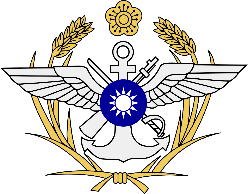 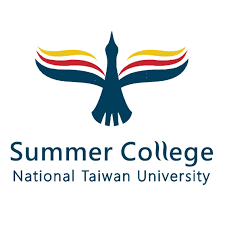 Integrity Summer School 2020全球治理與貪腐 課程表Schedule of Global Governance and CorruptionInstructors: T.K. Li, Ph.D. & Ernie Ko, Ph.D. 授課教師: 李財坤博士、葛傳宇博士本課程全英語授課2學分，成績及格者由臺大全國夏季學院授予學分證明得折抵通識學分，具體抵免折抵規定請洽各校行政單位。表訂課程隨疫情調整之。本課程8/3-8/8集中住宿國防大學北投復興崗校區，無法全程參與者請勿選修。8/3 Monday8/4 Tuesday8/5 Wednesday8/6 Thursday87 /Friday8/8 Saturday8:10~9:00課程說明與治理理論T.K. Li &Ernie Ko全球治理經典案例研究—新加坡(視訊教學)Jon Quah教授戶外教學(1)參訪臺灣廉政建設—金門政府國防廉潔指數GDAI(視訊教學)Steve Francis全球治理之跨國倡議—迴力鏢模式Ernie Ko期末分組報告T.K. Li & Ernie Ko 9:00~10:00 廉潔學院開幕式國防部長 臺大校長全球治理經典案例研究—新加坡(視訊教學)Jon Quah教授戶外教學(1)參訪臺灣廉政建設—金門政府國防廉潔指數GDAI(視訊教學)Steve Francis全球治理之跨國倡議—迴力鏢模式Ernie Ko期末分組報告T.K. Li & Ernie Ko 10:00~10:10休息休息戶外教學(1)參訪臺灣廉政建設—金門休息休息期末分組報告T.K. Li & Ernie Ko 10:10~11:00專題演講國家廉政治理的成果與挑戰首長(邀請中)全球反貪研究余致力教授戶外教學(1)參訪臺灣廉政建設—金門各國國防貪府案例研究—A等的紐西蘭國防軍NZDF(視訊教學)Tim Keating中將跨國倡議專題研究—TI的全球反貪運動Ernie Ko期末分組報告T.K. Li & Ernie Ko 11:00~12:00為何廉政—從閻小妹的故事談起曾昭愷副司長全球反貪研究余致力教授戶外教學(1)參訪臺灣廉政建設—金門各國國防貪府案例研究—A等的紐西蘭國防軍NZDF(視訊教學)Tim Keating中將跨國倡議專題研究—TI的全球反貪運動Ernie Ko講座講評與組內互評T.K. Li & Ernie Ko 12:00~13:30午餐午餐午餐午餐午餐13:30~14:30全球治理之本土案例—心中的鋼釘軍中人權黃媽媽(陳碧娥女士)臺灣廉政指標—透明、課責、參與陳俊明教授戶外教學(2) 講座—金門廉政經驗與挑戰陳治平處長國防預算與採購防貪案例研究嚴明德上校鄒怡堅上校全球廉政治理新挑戰—Corruption without Bribery & Policy CorruptionErnie Ko14:30~15:30全球治理之本土案例—心中的鋼釘軍中人權黃媽媽(陳碧娥女士)臺灣廉政指標—透明、課責、參與陳俊明教授戶外教學(2) 講座—金門廉政經驗與挑戰陳治平處長國防預算與採購防貪案例研究嚴明德上校鄒怡堅上校全球廉政治理新挑戰—Corruption without Bribery & Policy CorruptionErnie Ko15:40~16:30治理理論分組討論(指定教材)Ernie Ko小組討論(擬定期末報告主題)Ernie Ko期中反思Ernie Ko小組討論Ernie Ko全球廉政治理新挑戰—Corruption without Bribery & Policy CorruptionErnie Ko